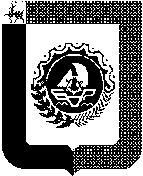 Администрация городского округа город Бор Нижегородской областиПОСТАНОВЛЕНИЕО приватизации  муниципального имуществаот 11 декабря  2015года                               № 6347Во исполнение прогнозного плана  приватизации объектов муниципальной собственности на 2016 год, утвержденного Решением Совета депутатов городского округа город Бор от 29.09.2015  № 16 «Об утверждении прогнозного плана  приватизации объектов муниципальной собственности на 2016 год» (в редакции от 24.11.2015 №36), администрация городского округа г. Бор постановляет: 1. Утвердить прилагаемые условия приватизации муниципального имущества.2. Департаменту имущественных и земельных отношений администрации городского округа город Бор Нижегородской области (А.Н. Щенников):          2.1. До  18  декабря  2015 года подготовить информационное сообщение о проведении торгов, опубликовать его в газете «БОР сегодня» и на официальных сайтах:  torgi.gov.ru., borcity.ru.          2.2. 21 января  2016 года в 14:00 часов провести аукцион, открытый по составу участников и по форме подачи предложения о цене продаваемого имущества (2 лота).Во исполнение прогнозного плана  приватизации объектов муниципальной собственности на 2016 год, утвержденного Решением Совета депутатов городского округа город Бор от 29.09.2015  № 16 «Об утверждении прогнозного плана  приватизации объектов муниципальной собственности на 2016 год» (в редакции от 24.11.2015 №36), администрация городского округа г. Бор постановляет: 1. Утвердить прилагаемые условия приватизации муниципального имущества.2. Департаменту имущественных и земельных отношений администрации городского округа город Бор Нижегородской области (А.Н. Щенников):          2.1. До  18  декабря  2015 года подготовить информационное сообщение о проведении торгов, опубликовать его в газете «БОР сегодня» и на официальных сайтах:  torgi.gov.ru., borcity.ru.          2.2. 21 января  2016 года в 14:00 часов провести аукцион, открытый по составу участников и по форме подачи предложения о цене продаваемого имущества (2 лота). Первый заместитель главы  администрации А.В.МочкаевТ.Л. Климова90525